IMPACT OF AGRICULTURAL EXTENSION PROGRAMMES OF KRISHIBHAVAN IN KERALA: CASE OF AGRICULTURAL FARMERS IN VELLAMGALLUR PANCHAYATBY NIJIL JACOBI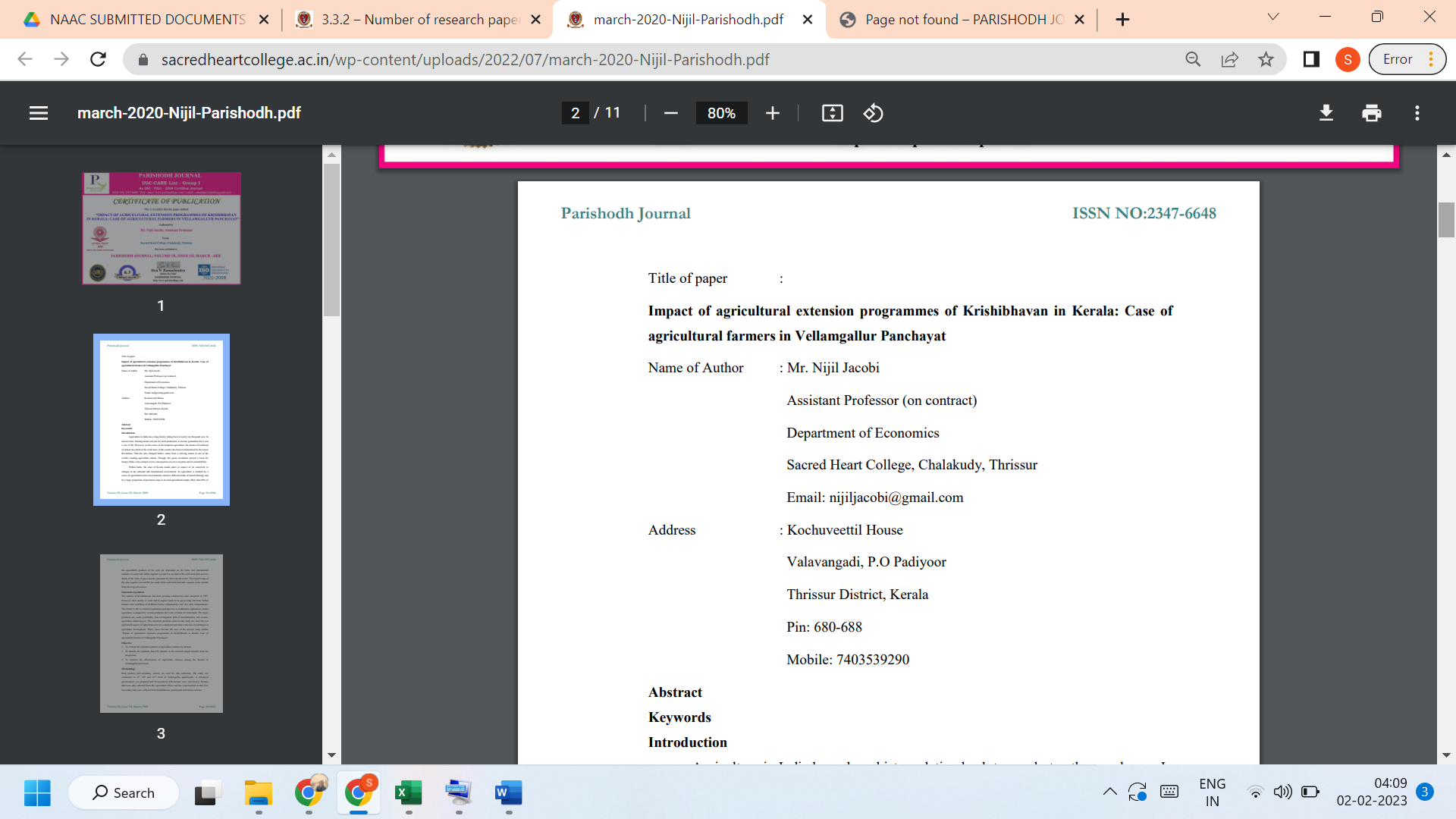 LINK TO THE ARTICLE:https://parishodhpu.com/index.php/archeives/